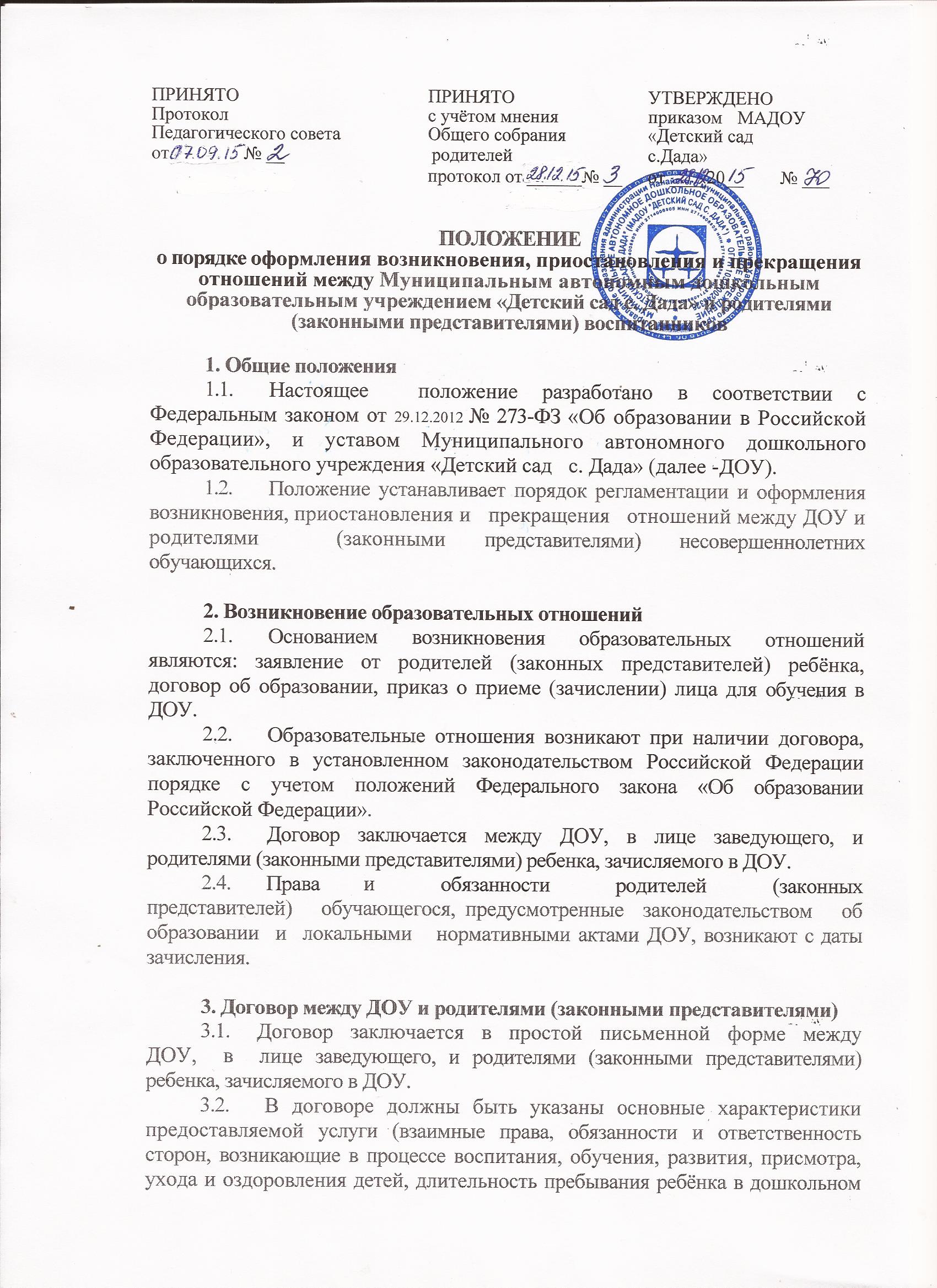 образовательном учреждении, а также расчет размера платы, взимаемой с родителей (законных представителей) за содержание ребёнка в ДОУ).Договор не может содержать условий, ограничивающих права или снижающих уровень гарантий обучающихся по сравнению с установленными законодательством об образовании. Если такие условия включены в договоры, то они не подлежат применению.Правила, обязательные при заключении договора, утверждаются Правительством Российской Федерации.Примерные формы договоров об образовании утверждаются федеральным органом исполнительной власти, осуществляющим функции по выработке государственной политики и нормативно-правовому регулированию в сфере образования.4. Приостановление отношений4.1.	Отношения могут быть временно приостановлены в случае:
болезни воспитанника;санаторно-курортного лечения воспитанника;отпуска родителей (законных представителей)отпуска для оздоровления ребенка в летнее время сроком не более 75 дней;карантина в ДОУ;ремонта в ДОУ;нарушение температурного режима в ДОУ.Приостановление отношений по инициативе родителей (законных представителей) возникают на основании их заявления.Приостановление отношений по инициативе ДОУ возникают на основании приказа заведующего ДОУ.5. Прекращение образовательных отношений5.1.	Образовательные отношения прекращаются в связи с выбыванием обучающегося из ДОУ:в связи с получением дошкольного образования (завершением обучения);досрочно по основаниям, установленным законодательством об образовании.5.2.	Образовательные отношения могут быть прекращены досрочно в следующих случаях:по инициативе родителей (законных представителей) обучающегося, в том числе в случае перевода обучающегося для продолжения освоения образовательной программы в другое ДОУ;на основании медицинского заключения о состоянии здоровья ребёнка, препятствующего его дальнейшему пребыванию в ДОУ;по    инициативе    ДОУ    взаимоотношения   могут    быть досрочно    прекращены   при систематическом невыполнении родителями своих обязанностей в отношении ДОУ, уведомив их об этом за 7 дней;по   обстоятельствам,   не  зависящим   от  воли  родителей   (законных   представителей) обучающегося и ДОУ, в том числе в случаях ликвидации ДОУ, аннулирования лицензии на осуществление образовательной деятельности.5.3.	Родители (законные представители) вправе расторгнуть взаимоотношения лишь при условии оплаты ДОУ фактически понесенным им расходов.5.4.	Порядок перевода обучающегося из одного ДОУ в другое устанавливается федеральным органом исполнительной власти, осуществляющим функции по выработке государственной политики и нормативно-правовому регулированию в сфере образования.5.5.	Факт прекращения образовательных отношений между ДОУ, в лице заведующего, и   родителями   (законными   представителями)   ребёнка   регламентируется    приказом заведующего ДОУ._________